Приложение 6к основной профессиональной образовательной программепо направлению подготовки 09.03.03 Прикладная информатиканаправленность (профиль) программы Прикладная информатика в экономикеМинистерство науки и высшего образования Российской Федерациифедеральное государственное бюджетное образовательное учреждение высшего образования«Российский экономический университет имени Г.В. Плеханова»Краснодарский филиал РЭУ им. Г. В. ПлехановаФакультет экономики, менеджмента и торговлиКафедра бухгалтерского учета и анализаОЦЕНОЧНЫЕ МАТЕРИАЛЫпо учебной дисциплине    Программирование приложений  Направление подготовки           09.03.03  Прикладная информатикаНаправленность (профиль) программы     Прикладная информатика в экономикеУровень высшего образования	БакалавриатГод начала подготовки 2022Краснодар – 2021 г.Составитель: Оценочные материалы одобрены на заседании кафедры бухгалтерского учета и анализа Краснодарского филиала РЭУ им. Г.В. Плеханова протокол № 1 от 30 августа 2021 г.Оценочные материалы составлены на основе рабочей программы по дисциплине «Программирование приложений», утвержденной на заседании базовой кафедры Прикладной информатики и информационной безопасности федерального государственного бюджетного образовательного учреждения высшего образования «Российский экономический университета имени Г.В. Плеханова» протокол № 11 от 17 мая 2021 г., разработанной авторами: Иванов Е.А., ст. преподаватель, базовой кафедры  цифровой экономики института развития информационного обществаОЦЕНОЧНЫЕ МАТЕРИАЛЫпо учебной дисциплине Программирование приложений  ПЕРЕЧЕНЬ КОМПЕТЕНЦИЙ С УКАЗАНИЕМ РЕЗУЛЬТАТОВ ОБУЧЕНИЯ И ЭТАПОВ ИХ ФОРМИРОВАНИЯ ПО ДИСЦИПЛИНЕКОМПЛЕКТ ОЦЕНОЧНЫХ МАТЕРИАЛОВКомпетенция - ОПК-7 Индикатор компетенции ОПК-7.1Тестовые задания закрытого типа 1. Тестовое задание закрытого типа с выбором одного правильного ответа 1.1. Принцип фон Неймана предполагает хранение программы ...а) На внешнем носителеб) В памяти компьютерав) На специальной плате в виде перемычекг) В кэш-памяти процессораверный ответ: б1.2. Выполнение программы на языке С++ начинается с:а) первой строки;б) первой функции;в) функции main;г) подключения заголовочного файла;верный ответ: в1.3. Инструкция … вставляет в программу заранее подготовленные тексты из включаемых файлов:а) #include;б) #define;в) #ifndef;г) #else;верный ответ: а1.4. Тип результата при сложении переменных типа short:а) short;б) int;в) long;г) float;верный ответ: б1.5.Фрагмент программы: int S = 0; for (inti = 0; i<N; i++) S += a[i]; S /= N;а) находит сумму элементов вектора;б) находит среднее арифметическое элементов вектора;в) уменьшает элементы вектора вдвое;г) заполняет вектор нулевыми значениями;верный ответ: б1.6. Оператор continue используется для ....:а) продолжения выполнения программы после её остановки отладчиком;б) преждевременного завершения текущей итерации цикла и перехода к новой;в) выхода из цикла;г) выхода из программы;верный ответ: б1.7. Функция main - это:а) функция определения основания логарифма;б) главная функция программы;в) основная функция для отладки программы;г) основная функция для каждого файла, включенного в программу;верный ответ: б1.8. При правильном выполнении программы в операционную систему передается:а) нулевой результат;б) ненулевой результат;в) отрицательный результат;г) никакой результат не передается;верный ответ: а1.9. При записи значения для элемента 25 в массиве из 24-х членов:а) программа не будет компилироваться;б) значение будет добавлено в последнюю ячейку памяти, принадлежащую массиву;в) значение не будет никуда добавлено;г) значение будет добавлено в ячейку памяти, не принадлежащую массиву;верный ответ: в1.10. Отсутствие возвращаемого значения функции обозначается как:а) список параметров функции через запятую, заключенный в круглые скобки;б) возвращаемое значение;в) ключевое слово void;г) ключевое слово return;верный ответ: в2. Тестовое задание закрытого типа с выбором нескольких правильных ответов2.1. Какие основные устройства содержит ЭВМ неймановской структуры?а) арифметико-логическое устройство;б) устройство управления;в) устройства ввода-вывода;г) запоминающее устройство;д) устройство контроля.верный ответ: а, б, в, гОтметьте способы описания алгоритмов.а) блок-схема;в) с помощью сетей Петри;б) словесно-формульный;г) помощью нормальных форм.верный ответ: а, бОтметьте те понятия, которые связаны с понятием «информатика».а) сигнал;б) вещество;в) сообщение;г) данные;д) энергия.верный ответ: а, в, г2.4. Какие из выражений имеют значение true?а) (1 > 3) || ! (1 > 3)б) (1 < 3) && (2 = = 1)в) (1 < 3) || (2 = = 1)г) ! ((1 < 3) && (2 = = 1))д) (! (1 > 3)) && (1 < 3)верный ответ: а, в, г, д2.5 К лексемам языка относятсяа) идентификаторы;в) ключевые слова;б) числа;г) константы.д) символыверный ответ: а, в, г2.6 Укажите вещественные типы языка С++а) int;б) double;в) float;г) voidд) charверный ответ: б, в2.7 Какие из выражений дадут одинаковый результат для любых значений переменной Aа) 1++A;б) A+1;в) A+-;г) A+-=1д) A++верный ответ: б, г, д2.8. Найдите операторы вывода, не содержащие ошибок для вывода значений переменных  (int k; float x,y)а) printf (“*%4f %d %4.2f*”, x, k, y);б) printf (“*%f %d %4f*”, x, k, y);в) printf (“*%4f %4d %4.2f*”, x, k, y).верный ответ: а, б, в2.9.Выберите все правильные утверждения.а) результат операций сравнения действительных чисел — действительныйб) результат арифметических операций над действительными числами — действительныйв) в одном выражении можно использовать операнды действительного и целого типовверный ответ: б, в2.10. Выберите все правильные ответы. Элементарные конструкции (лексемы) языка C++ включают в себя:а) знаки операцийб) ключевые словав) двоичные числаг) строковые константыверный ответ: а, б, гВопросы открытого типа3. Тестовые задания открытого типа, т.е. с указанием ответов 3.1 Общество, в котором большинство работающих занято производством, хранением, переработкой и реализацией информации, особенно ее высшей формы — знаний называется …. верный ответ: информационное3.2 … – организованный социально-экономический и научно-технический процесс создания оптимальных условий для удовлетворения информационных потребностей и реализации прав граждан, органов государственной власти, органов местного самоуправления, организаций на основе формирования и использования информационных ресурсов с помощью средств вычислительной техники верный ответ: Информатизация общества3.3 Система точно сформулированных правил, определяющая процесс преобразования допустимых исходных данных в желаемый результат, называется верный ответ: алгоритм3.4. … – это отдельные факты, характеризующие объекты, процессы, явления, признаки или записанные наблюдения, которые по каким-то причинам не используются, а только хранятся.верный ответ: данные3.5. Двумя байтами можно представить ... разных значений. верный ответ: 655363.6. В качестве имени объекта (переменной, константы, функции и т.д.) используется …верный ответ: идентификатор3.7. Объект, который в ходе выполнения программы может менять свое значение называется …верный ответ: переменная3.8. После выполнения фрагмента программы *y =7; *x = 5; *x *=5; (*x)++; z = x + y; значение переменной z будет равно:верный ответ: 333.9. Запишите лексему, которой обозначается операция присваивания в Си++ верный ответ: ==3.10. Какими станут значения переменных I и K после выполнения фрагмента программы K=3; I=3; K=++i (сначала укажите значение I, затем через пробел значение K)верный ответ: 443.11. Какими станут значения переменных I и K после выполнения фрагмента программы K=3; I=3; K=i++ (сначала укажите значение I, затем через пробел значение K)верный ответ: 43Чему будет равен результат вычисления выражений фрагмента программы: 
int d=5; bool b = true, c; c = (!b||(d>3));верный ответ: trueЧто будет выведено в результате выполнения данного кода?int f1(int x1, int &x2) { return ++x1 + (++x2); } int main() { int a = 7, k = 1; k = f1(a, k); cout << a << “ ” “ ” << k; }верный ответ: 7 10С помощью какого метода можно изменить текущую позицию в файле?верный ответ:  seekpКакой результат будет выведен после выполнения фрагмента программы?int m = 1, n=2; double A =  (double) m/n; std::cout << A;верный ответ:  0.5Определите размер структуры в байтахstruct {char fio[30];unsigned char date:4;unsigned char code:4;};верный ответ: 31Что будет выведено в результате выполнения следующего кода?int a[4] = { 1,2,3,4}; int* p = a; cout << (*p+2) + *p;верный ответ: 4Какой результат будет выведен после выполнения фрагмента программы?int *a; int b[2]; a = b; b[0] = 7; b[1] = 10; *a++; cout << *a;верный ответ: 10 Задан массив: int m[3][4] = { { 1, 2, 3, 4}, { 5, 6, 7, 8}, { 9, 10, 11, 12} }; Какое значение содержится в элементе m[2][3]?верный ответ: 12 Если имеется код int x; cin >> x; и вводится «1.2», то что будет записано в переменной x?верный ответ: 1 Какой результат будет после выполнения фрагмента программы?int main(){ char *s1; char s2[] = “Hello”; *s1 = “Hi!”; s1[2] = s2[1]; cout << s1;}верный ответ: HieЧто будет выведено на экран в результате работы следующего фрагмента программы: double x = 123.456789; printf(“%g\n”,x);верный ответ: 123.457Чему равно значение выражения (a && ! b || c), где a, b и с -величины типа bool, имеющие значения false, true и true соответственно?верный ответ: true Чему равно значение выражения (a || b && a || c), где a, b и с — величины типа bool, имеющие значения false, true и true соответственно?верный ответ: trueЧто будет выведено на экран в результате работы программы (учитывая формат вывода)?#include main() { int i; float t; i = 1; t = 5; printf(“%3.1f%d%2d”, t, i, i); }верный ответ: 5.01 1Что будет выведено на экран в результате работы программы?#include <stdio.h>int main(){    const char a[] = "abcrcaab";    int i;     for (i = 0; i < 8; i++)     if (a[i] < 'c')     printf("%c",a[i]);}верный ответ: abaabВ массиве A 132 элемента, напишите правильное обращение к последнему элементу массива?верный ответ: A[131]3.28. Что будет выведено на экран после выполнения данного кода{   int ar[4];  ar[0]=1;  ar[1]=2;  ar[2]=3;  ar[3]=4;  for (int i = 0; i<=3; i++)      cout << ar[i];} верный ответ: 12343.29. Двумерный массив Ar, представленный в виде матрицы, имеет вид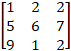 Что будет выведено на экране в результате выполнения кодаint flag=7; for (int i = 0; i<3; i++) {if (flag)     cout << Ar[1][i];elsecout << "Error";} верный ответ: 5673.30 Что будет выведено на экран в результате следующего выражения?struct my{ int a, b;} m1;int func(my f){ return f.a + f.b++;}int main(){ m1.a = 5; m1.b = 10; cout << func(m1); return 0;}верный ответ: 15Сводная таблица ключей к тесту для тестирования компетенции ОПК-7Критерии оценки освоения компетенций:к.п.н., доцент кафедры бухгалтерского учета и анализаВ.В. СалийФормируемые компетенции (код и наименование компетенции)Индикаторы достижения компетенций (код и наименование индикатора)Результаты обучения (знания, умения)Наименование контролируемых разделов и темФормируемые компетенции (код и наименование компетенции)Индикаторы достижения компетенций (код и наименование индикатора)Результаты обучения (знания, умения)Наименование контролируемых разделов и темОПК-7. Способен разрабатывать алгоритмы и программы, пригодные для практического примененияОПК-7.1. Разрабатывает и реализует эффективные алгоритмы и программы с использованием современных технологий и языков программированияОПК-7.1. З-3. Знает современные методы разработки и реализации алгоритмов решения прикладных задач с использованием различных языков программированияОПК-7.1. З-4. Знает технологию разработки и отладки программОПК-7.1. З-5. Знает синтаксис и семантику языков программирования, виды вычислительных процессов, типы данныхТема 1. Особенности программирования в современных средах разработкиТема 2. Разработка программ в среде MicrosoftVisualStudioТема 3. Объектно-ориентированный подход 
к проектированию и разработке программОПК-7. Способен разрабатывать алгоритмы и программы, пригодные для практического примененияОПК-7.1. Разрабатывает и реализует эффективные алгоритмы и программы с использованием современных технологий и языков программированияОПК-7.1. У-2. Умеет программировать приложения и создавать программные прототипы решения прикладных задачОПК-7.1. У-3. Умеет разрабатывать программный код в современной среде программирования, анализировать и адаптировать под нужды заказчика Тема 1. Особенности программирования в современных средах разработкиТема 2. Разработка программ в среде MicrosoftVisualStudioТема 3. Объектно-ориентированный подход 
к проектированию и разработке программНомер вопросаВарианты ответаНомер вопросаВарианты ответаНомер вопросаВарианты ответа1.1б1.2в1.3а1.4б1.5б1.6б1.7б1.8а1.9в1.10в2.1а, б, в, г2.2а, б2.3а, в, г2.4а, в, г, д2.5а, в, г2.6б, в2.7б, г, д2.8а, б, в2.9б, в2.10а, б, г3.1информационное3.2Информатизация общества3.3алгоритм3.4данные3.5655363.6идентификатор3.7переменная3.8333.9==3.104 43.114 33.12true3.137 103.14seekp3.150.53.16313.1743.18103.19123.2013.21Hie3.22123.4573.23true3.24true3.255.01 13.26abaab3.27A[131]3.2812343.295673.3015Уровень освоения компетенцииПроцент баллов максимального количества Компетенция сформирована50% и вышеКомпетенция не сформированаменее 50%